.Count In : 16 counts from start of trackStep fwd. Brush, Step fwd. Brush. Side together back, touch*** Wall 2 on count 8 step left to left side instead of touch and re-start the dance from the beginning ***Side touch, side touch, side together forward, brushMambo Fwd. ½ Turn. ½ Shuffle Turn. Coaster step lock step, Step Lock StepMonterey ¼ Turn x2Toe,heel,touch back, step. Toe strut, run,run.Step ¼ turn cross. ½ turn cross. ½ turn cross. Mambo side rock step together*** ReStart here during Wall 5 facing 6 o’clock ***Step fwd right touch left, Step back left kick right, Coaster step brushMambo ½ Turn, brush. Step ½ pivot turn, Walk R,LContact: vineline@hotmail.co.uk - tinaargyle.comCloud 9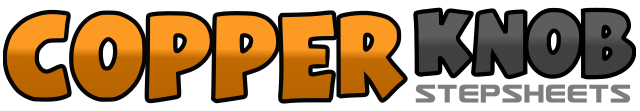 .......Count:64Wall:4Level:Improver.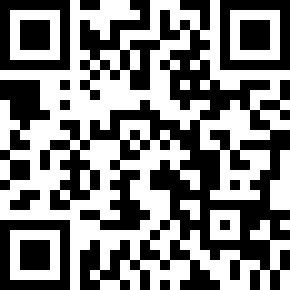 Choreographer:Tina Argyle (UK) - June 2018Tina Argyle (UK) - June 2018Tina Argyle (UK) - June 2018Tina Argyle (UK) - June 2018Tina Argyle (UK) - June 2018.Music:Can't Have One Without the Other - Tracy Byrd : (iTunes)Can't Have One Without the Other - Tracy Byrd : (iTunes)Can't Have One Without the Other - Tracy Byrd : (iTunes)Can't Have One Without the Other - Tracy Byrd : (iTunes)Can't Have One Without the Other - Tracy Byrd : (iTunes)........1 - 4Step fwd right brush left, Step fwd left, brush right5 -6Step right to right side, close left at the side of right7 -8Step back right, touch left at side of right1 - 2Step left to left side, touch right at side of left3 -4Step right to right side, touch left at side of right5 -6Step left to left side, close right at side of left7 -8Step forward left, brush right at side of left1&2Rock forward right, recover, make ½ turn right stepping fwd right (6 o’clock)3&4Make ½ shuffle turn right stepping LRL (12 o’clock)5&6Step back right, step left at side of right, step forward right&7Lock left behind right, step fwd right&8&Step fwd left, lock right behind left, step fwd left1 - 2Point right to right side, make ¼ turn right stepping right at side of left (3 o’clock)3 -4Touch left to left side, step left at side of right5 -6Point right to right side, make ¼ turn right stepping right at side of left (6 o’clock)7 -8Touch left to left side, step left at side of right1 - 2Touch right toe to left instep, touch right heel in place3 -4Touch right toe slightly back, step forward right5 -6Touch let toe forward, drop left heel to the floor taking weight7 -8Step fwd right then left1&2Step fwd right, make ¼ turn left onto left, cross right over left (3 o’clock)3&4¼ turn right stepping back left, make ¼ right stepping right to right side, cross left over right (9 o’clock)5&6¼ turn left stepping back right, make ¼ left stepping left to left side, cross right over left (3 o’clock)7&8Rock left to left side recover, step together and slightly fwd left1 - 2Step fwd right, touch let behind right heel3 -4Step back left, kick right forward5 -8Step back right, step left at side of right, step fwd right, brush left at side of right1 - 2Rock fwd left recover,3 -4Make ½ turn left stepping fwd left, brush right at side of left (9 o’clock)5 -6Step fwd right, make ½ pivot turn left onto left (3 o’clock)7 -8Step fwd right then left